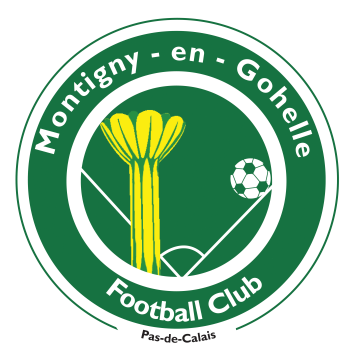 Complexe F.Billoux – Rue Jacques Prévert- 62640 Montigny en GohelleLe FC Montigny organise son traditionnel tournoi en salle réservé aux catégories :U12 - U13 : Vendredi 26 Décembre 2014U10 - 11   : Samedi 27 Décembre 2014U8 - U9     : Dimanche 28 Décembre 2014 Afin de nous permettre d’organiser au mieux ces manifestations, nous vous serions reconnaissants de bien vouloir nous renvoyer le coupon ci-joint, avant le 31 Novembre 2014.Le règlement du tournoi vous sera envoyé ultérieurement Début du Tournoi 9h30 - Fin 17h00Vous avez la possibilité de prendre votre repas sur place.Spaghetti Bolognaise, laitage, compote, boisson. Nous demandons une participation de 60€ (8 joueurs et 2 accompagnateurs). 6€ le repas supplémentaire.Nous serions très heureux de pouvoir compter sur vous et nous vous en remercions par avance.CordialementFC MontignyMr VRECK Guillaume                       121 résidence de la Plaine du 7 62640 Montigny en GohelleTel : 07-61-33-86-01Mail : guillaumevreck@yahoo.fr